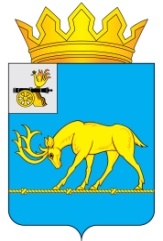 АДМИНИСТРАЦИЯ МУНИЦИПАЛЬНОГО ОБРАЗОВАНИЯ«ТЕМКИНСКИЙ РАЙОН» СМОЛЕНСКОЙ ОБЛАСТИПОСТАНОВЛЕНИЕот   25.02.2021 г. № 57                                                                         с. ТемкиноО подготовке проекта планировки и проекта межевания территории для выделения одного или нескольких смежных элементов планировочной структуры (жилого квартала) с учетом территории земельного участка с кадастровым номером 67:20:0020102:1191 по адресу: Смоленская область, Темкинский район, Батюшковское сельское поселение, д.Бекрино В соответствии со статьями 45,46 Градостроительного кодекса Российской Федерации, руководствуясь Уставом муниципального образования «Темкинский район» Смоленской областиАдминистрация муниципального образования «Темкинский район» Смоленской области п о с т а н о в л я е т:	1. Разрешить Короткову Константину Алексеевичу подготовку проекта планировки и проекта межевания территории для выделения одного или нескольких смежных элементов планировочной структуры (жилого квартала) с учетом территории земельного участка с кадастровым номером 67:20:0020102:1191 по адресу: Смоленская область, Темкинский район, Батюшковское сельское поселение, д.Бекрино.2. Данное постановление разместить на официальном сайте Администрации муниципального образования «Темкинский район» Смоленской области в информационно-телекоммуникационной сети «Интернет». 3. Контроль за исполнением данного постановления возложить на заместителя Главы муниципального образования «Темкинский район» Смоленской области      В.И. Волкова.Глава муниципального образования «Темкинский район» Смоленской области                                                    С.А. ГуляевОтп. 1 экз. – в делоИсп. Е.В. Голанцевател. 2-14-4418.02.2021 г.Визы:         В.И. Волков         А.М. Муравьев         М.С. Соболева Разослать:           прокуратура,           райсовет,           инженер-программист.